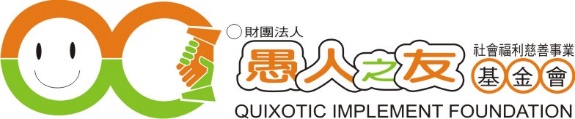 口腔與進食吞嚥照顧技巧及實務操作6hr一、計畫源起長期照顧服務法規定長照人員應每六年接受一百二十點積分之繼續教育、在職訓練。為提昇長期照護人員照顧服務品質，強化長照服務人員專業能力，本會依據服務單位專業需求辦理相關教育訓練課程。二、計畫目標1.針對長照服務人員進行繼續教育訓練，提升長照人員之長期照護相關知識。2.課程認證：學員須全程參與課程，本會申請長照人員繼續教育課程積分認證。三、辦理單位財團法人愚人之友社會福利慈善事業基金會附設私立愚人之友綜合長照機構四、參加對象長期照顧服務法第3條第4款所定經本法訓練、認證，領有證明得提供長期照顧服務之長照服務人員(以下簡稱長照人員)，其範圍如下：照顧服務人員：照顧服務員、教保員、生活服務員或家庭托顧服務員。五、參加名額：每場預計60-150人六、上課日期：113年7月7日(日)七、課程地點：南投縣埔里鎮鐵山路1號(逾60人)南投縣埔里鎮鐵山路2號(60人) 八、費用： 1200元/場1.請於報名一週內繳費(指工作天，不含課程當日)，繳費完畢後請務必來電確認。2.繳費完畢恕不予退費。3.三人同行，一人1000。九、報名網址：https://www.beclass.com/十、課程內容：詳見表一十一、課程聯絡資訊：◎匯款帳號：第一商業銀行 007埔里分行 442-50-186311◎戶    名：財團法人愚人之友社會福利慈善事業基金會◎聯絡電話： (049)2918500分機6023◎聯絡信箱：sd45564@gmail.com◎辦公位址：南投縣埔里鎮鐵山路2號-長照教學大樓B1◎聯絡時間：星期一~五，上午8:30-12:00，下午1:30-17:00。備註:1.請參加學員自備環保杯。2.本次訓練不提供午餐，敬請自理。3.為維護課程品質，請學員自行斟酌課程是否能全程參加，遲到、早退或中途離席超過20分鐘或冒名頂替者，參加該次研習人員均不予認定。表一研習日期課程主題課程內容課程時間課程時數課程講師07/07(日)口腔照顧、咀嚼吞嚥保健運動一、何謂吞嚥障礙二、吞嚥訓練的方法08:00-10:002黃世馨護理長07/07(日)口腔照顧、咀嚼吞嚥保健運動一、吞嚥障礙個案食物的準備10:05-11:051黃世馨護理長07/07(日)安全進食與吞嚥照護技巧一、餵食之注意事項11:10-12:101曹宗華護理長07/07(日)安全進食與吞嚥照護技巧二、吞嚥訓練步驟13:00-15:002曹宗華護理長